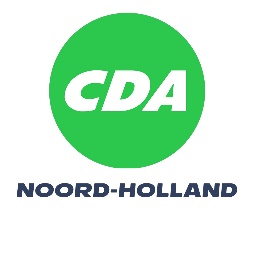 Motie verstandig omgaan met kosten natuurbeheerProvinciale Staten in vergadering bijeen op 14 november 2022, ter bespreking van agendapunt 10, begroting 2023,Constaterende dat:Het nu nog niet duidelijk is of er na 2027 voldoende financiële middelen zijn om al het natuurbeheer in Noord-Holland te financieren;Er de komende jaren nog extra natuurgebieden worden toegevoegd o.a. door uitbreiding van het NNN;De kosten van natuurbeheer daardoor de komende jaren nog verder gaan toenemen.Overwegende dat:Het verwerven van de gronden voor natuur, zoals o.a. voor uitbreiding van het NNN, vaak op veel weerstand stuit bij grondeigenaren omdat zij die gronden niet kunnen missen in hun bedrijfsvoering.Het niet uit te leggen is dat provincie gronden omzet naar natuur en er vervolgens geen zekerheid is dat er na 2027 nog voldoende financiële middelen zijn om het beheer  goed uit te voeren.Het verstandig is om met elkaar na te nadenken over effectief en goed beheer van onze natuurgebieden op een wijze die in de toekomst ook nog betaalbaar is. In het natuurbeheerplan 2023 staat dat er na 2027 geen ANLB contracten meer afgesloten kunnen worden (dat betekend dat er nu al besloten zou wordt dat agrarisch natuurbeheer binnen NNN na 2027 niet meer mogelijk is). Verzoeken GS:Onderzoek te doen naar slimme en effectieve mogelijkheden van natuurbeheer die kosten van natuurbeheer zo mogelijk verlagen;Onderzoek te doen naar een uitbreiding van de mogelijkheden tot samenwerking tussen grondeigenaren, TBO’s en Provincie voor het beheer van nog te verwerven en nieuw aan te leggen NNN waarbij beheertypen en gebruiksmogelijkheden op elkaar worden afgestemd;  In 2026 te bekijken of het mogelijk is om agrarisch natuurbeheer in NNN voort te zetten op duurzame wijze – zodat er ook na 2027 voor natuurbeheer nog gebruik kan worden gemaakt van de bijbehorende subsidies uit Brussel.  En gaan over tot de orde van de dag.Dennis Heijnen - CDA